Unisport 1lUNISPORT je obohacen o funkční látky, jako jsou L-karnitin, L-alanin nebo taurin. Je vhodný zejména pro sportovce, fyzicky zatěžované osoby a pro efektivnější hydrataci. UNISPORT je také nabízen i bez cukru a tato varianta nese označení UNISPORT ZERO. Na rozdíl od isotonických nápojů, které jsou určeny specificky pro situace s mimořádnou fyzickou a tepelnou zátěží a mohou tvořit jen velmi malou část tekutin přijatých v průběhu dne, je UNISPORT hypotonický a tím umožňuje prakticky neomezenou konzumaci, a to jak před, tak v průběhu fyzické zátěže, ale i v období zotavení.UNISPORT je určený pro: podporu kvalitního pitného režimu během dne. Doplňování tekutin před fyzickou aktivitou, během ní i po jejím skončení.Z 1000 ml nápojového koncentrátu uděláte až 70 l hotového hypotonického nápoje.obsahuje L-karnitinobsahuje L-alaninobsahuje Taurin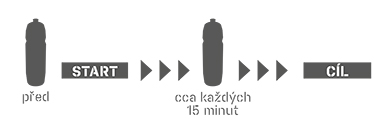 UNISPORT doporučené dávkování: 10 ml koncentrátu do 600 - 700 ml vody. Maximálně 50 ml koncentrátu za den.pro přípravu nepoužívejte minerální vody z důvodu narušení osmolality nápoje a minerální rovnováhyUNISPORT použití: pro přesnou přípravu nápoje použít přiloženou odměrku. Hotový nápoj nikdy neskladovat déle než 24 hodin. Po otevření uchovávat při teplotě do 25 °C a spotřebovat do 3 měsíců.
Upozornění: Koncentrát k přípravě ochuceného nealkoholického obohaceného nápoje, s cukrem a sladidly.
Není určeno pro děti a těhotné nebo kojící ženy. Ukládejte mimo dosah dětí! Výrobce neručí za případné škody vzniklé nevhodným použitím nebo skladováním. Skladujte v suchu při teplotě do 25 °C mimo dosah přímého slunečního záření, chraňte před mrazem.UNISPORT - složení příchutí:
Příchuť lesní jahoda: cukr, voda, regulátor kyselosti kyselina citronová, aroma, chlorid sodný, glukonát hořečnatý, taurin, L-karnitin, L-alanin, sladidlo acesulfam K, fosforečnan monodraselný, sladidlo sukralóza, barvivo E-122 – může nepříznivě ovlivňovat činnost a pozornost dětí, konzervanty sorban draselný a benzoan sodný.Příchuť ananas: cukr, voda, emulze ananas (aroma, barviva E-102 a E-110 - mohou nepříznivě ovlivňovat činnost a pozornost dětí), regulátor kyselosti kyselina citronová, chlorid sodný, glukonát hořečnatý, taurin, L-karnitin, L-alanin, sladidlo acesulfam K, fosforečnan monodraselný, sladidlo sukralóza, konzervanty sorban draselný a benzoan sodný.Příchuť citron: cukr, voda, emulze citron (slunečnicový olej, aroma, barvivo E-161b), regulátor kyselosti kyselina citronová, chlorid sodný, glukonát hořečnatý, taurin, L-karnitin, L-alanin, sladidlo acesulfam K, fosforečnan monodraselný, sladidlo sukralóza, konzervanty sorban draselný a benzoan sodný.Příchuť pomeranč: cukr, voda, regulátor kyselosti kyselina citronová, emulze pomeranč (slunečnicový olej, aroma, barviva E-160a, E-160e, E-161b), chlorid sodný, glukonát hořečnatý, taurin, L-karnitin, L-alanin, sladidlo acesulfam K, fosforečnan monodraselný, sladidlo sukralóza, konzervanty sorban draselný a benzoan sodný.Příchuť broskev+maracuja: cukr, voda, regulátor kyselosti kyselina citronová, chlorid sodný, glukonát hořečnatý, taurin, aroma, L-karnitin, L-alanin, sladidlo acesulfam K, fosforečnan monodraselný, sladidlo sukralóza, konzervanty sorban draselný a benzoan sodný, barvivo E-102 – může nepříznivě ovlivňovat činnost a pozornost dětí.Příchuť bílý grep: cukr, voda, emulze grapefruit (slunečnicový olej, aroma), regulátor kyselosti kyselina citronová,  chlorid sodný, glukonát hořečnatý, taurin, L-karnitin, L-alanin, sladidlo acesulfam K, fosforečnan monodraselný, sladidlo sukralóza, aroma naringin, konzervanty sorban draselný a benzoan sodný.Příchuť pink grep: cukr, voda, regulátor kyselosti kyselina citronová, emulze růžový grep (aroma, barviva E-124 a E-110 – mohou nepříznivě ovlivňovat činnost a pozornost dětí), chlorid sodný, glukonát hořečnatý, taurin, L-karnitin, L-alanin, sladidlo acesulfam K, fosforečnan monodraselný, sladidlo sukralóza, aroma naringin, konzervanty sorban draselný a benzoan sodný.Příchuť malina+brusinka: cukr, voda, regulátor kyselosti kyselina citronová, aroma, chlorid sodný, glukonát hořečnatý, taurin, L-karnitin, L-alanin, sladidlo acesulfam K, fosforečnan monodraselný, sladidlo sukralóza, konzervanty sorban draselný a benzoan sodný, barvivo E-122 – může nepříznivě ovlivňovat činnost a pozornost dětí.Příchuť černý rybíz: cukr, voda, regulátor kyselosti kyselina citronová, emulze černý rybíz (aroma, barviva E 122- může nepříznivě ovlivňovat činnost a pozornost dětí a E 133), chlorid sodný, glukonát hořečnatý, taurin, L-karnitin, L-alanin, sladidlo acesulfam K, fosforečnan monodraselný, sladidlo sukralóza, konzervanty sorban draselný a benzoan sodný.Příchuť cherry: cukr, voda, regulátor kyselosti kyselina citronová, aroma, chlorid sodný, glukonát hořečnatý, taurin, L-karnitin, L-alanin, sladidlo acesulfam K, fosforečnan monodraselný, sladidlo sukralóza, barvivo E-122 – může nepříznivě ovlivňovat činnost a pozornost dětí, konzervanty sorban draselný a benzoan sodný.Příchuť bitter lemon: cukr, voda, regulátor kyselosti kyselina citronová, emulze bitter lemon (aroma, barviva E-102 a E-110 - mohou nepříznivě ovlivňovat činnost a pozornost dětí), chlorid sodný, glukonát hořečnatý, taurin, L-karnitin, L-alanin, sladidlo acesulfam K, fosforečnan monodraselný, sladidlo sukralóza, konzervanty sorban draselný a benzoan sodný, barvivo E-102 – může nepříznivě ovlivňovat činnost a pozornost dětí.Příchuť zelený čaj + citron: cukr, voda, regulátor kyselosti kyselina citronová, chlorid sodný, emulze citron (slunečnicový olej, aroma, barvivo E-161b), glukonát hořečnatý, taurin, barvivo karamel, L-karnitin, L-alanin, sladidlo acesulfam K, fosforečnan monodraselný, sladidlo sukralóza, konzervant sorban draselný, aroma, konzervant benzoan sodný.

Nutriční hodnoty produktu UNISPORT (koncentrátu): 100 ml (koncentrátu)Dávka - 10 ml Energetická hodnota 1323 kJ/311 kcal 132 kJ/31 kcal Tuky 0 g 0 g    z toho nasycené mastné kyseliny 0 g 0 g Sacharidy 68 g 6,8 g    z toho cukry 68 g 6,8 g Bílkoviny 1,4 g 0,14 g Sůl 1,4 g 0,14 g Taurin 1000 mg 100 mg L-alanin 500 mg 50 mg L-karnitin 500 mg 50 mg 